פתרון תרגיל 10שאלה 1מקרה 1:א. התגשות פלסטית:ב. התנגשות אלסטית:מקרה 3:א. התגשות פלסטית:ב. התנגשות אלסטית:שאלה 2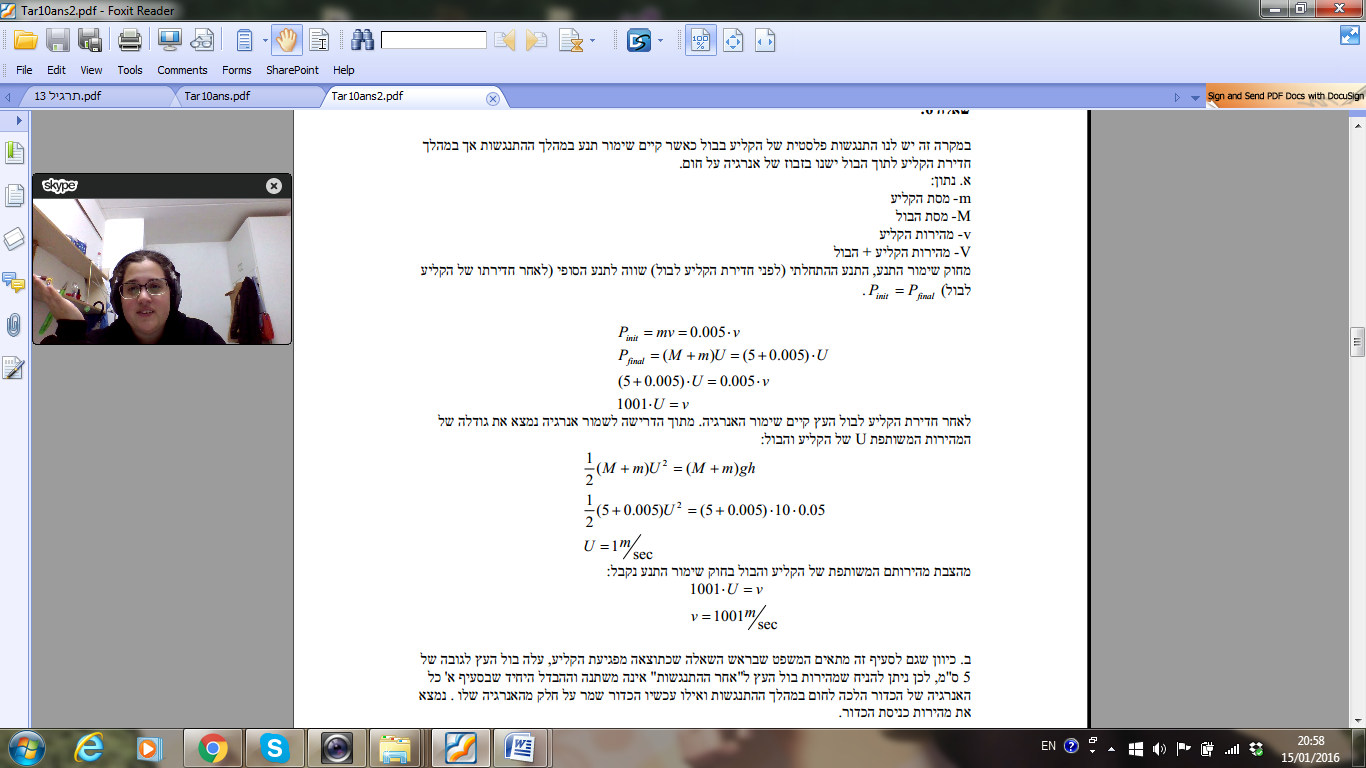 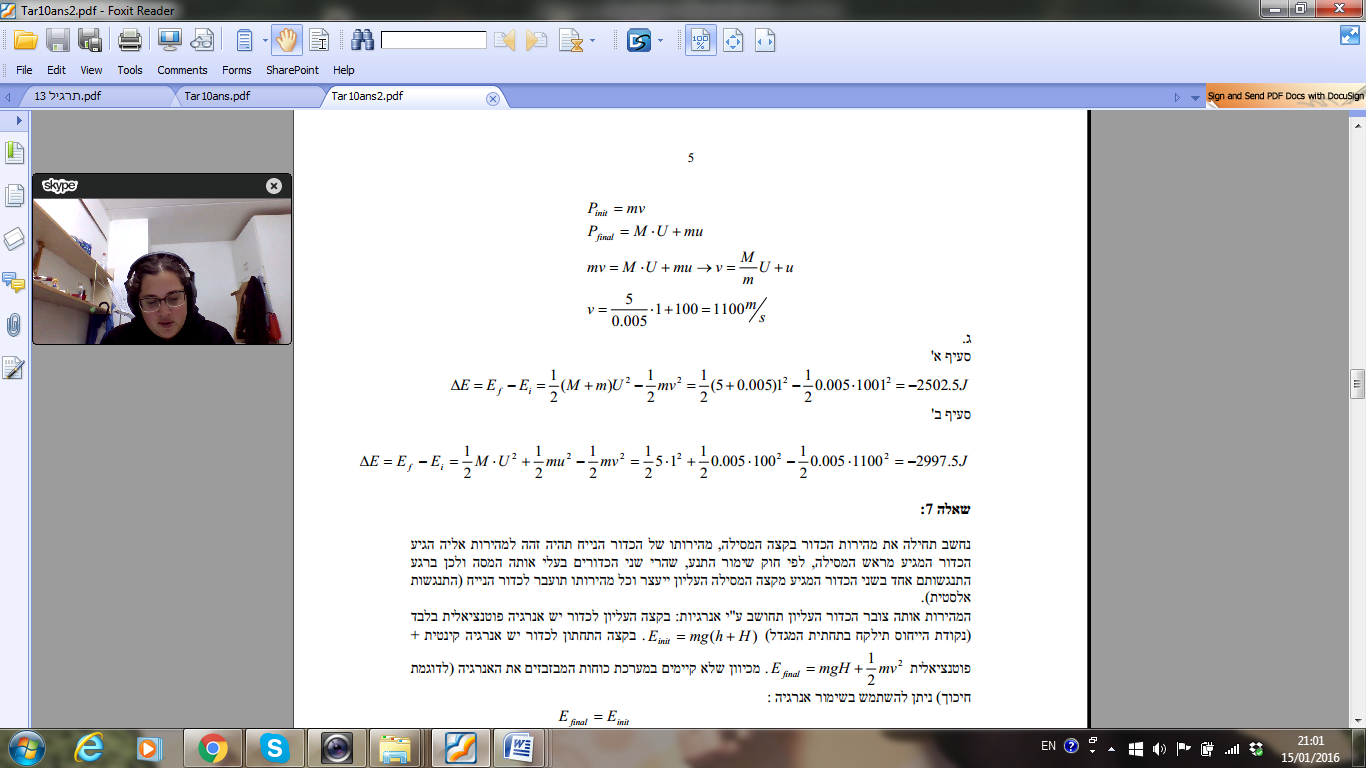 שאלה 3משימור אנרגיה:שימור תנע בהתנגשות פלסטית:אין שימור אנרגיה בהתנגשות פלסטית. האנרגיה שעבדה היא:עבודת כוח החיכוך שווה לשינוי באנרגיה: הנתון המיותר היה על הזווית אלפא. הנתון מיותר מכיוון שאת המהירות בתחתית המשטח אפשר לחשב משימור אנרגיה (כפי שעשינו), ובשביל זה מספיק הגובה h שניתן בשאלה.